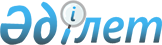 О предоставлении государственной гарантии по проекту "Финансирование микро, малого и среднего бизнеса через банки второго уровня и микрофинансовые организации за счет средств Азиатского Банка Развития"Постановление Правительства Республики Казахстан от 27 июля 2017 года № 452
      В соответствии со статьей 215 Бюджетного кодекса Республики Казахстан от 4 декабря 2008 года Правительство Республики Казахстан ПОСТАНОВЛЯЕТ:
      1. Министерству финансов Республики Казахстан в установленном законодательством Республики Казахстан порядке предоставить Азиатскому Банку Развития государственную гарантию Республики Казахстан по проекту "Финансирование микро, малого и среднего бизнеса через банки второго уровня и микрофинансовые организации за счет средств Азиатского Банка Развития" в качестве обеспечения обязательств акционерного общества "Фонд развития предпринимательства "Даму" по привлекаемому займу на сумму 72000000000 (семьдесят два миллиарда) тенге. 
      2. Настоящее постановление вводится в действие со дня его подписания.
					© 2012. РГП на ПХВ «Институт законодательства и правовой информации Республики Казахстан» Министерства юстиции Республики Казахстан
				
      Премьер-Министр
Республики Казахстан 

Б. Сагинтаев
